Expression of Interest Form to the Living Wandle Landscape Partnership Scheme (LW LPS)Please let us know your project ideas. We are looking to fund projects that will deliver benefits within the LW scheme area before December 2017. It is likely that the total pot available will be £60,000. From this, a variety of smaller projects will be funded. Your project idea should feed into at least one of the five main aims of the LW scheme:The following criteria will be considered during the selection process: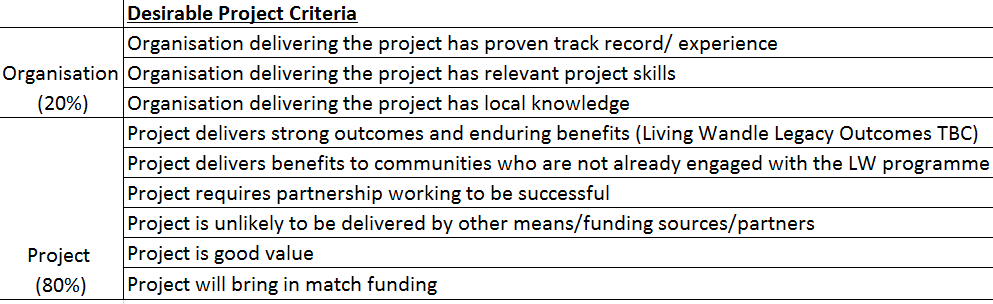 Timeframes:Your ProjectPlease try to keep the project description brief (ideally up to 2 pages). At this stage we require outline project information only. We will contact you if we need more information.Please contact Rebecca Watts (LW LPS manager) if you would like to discuss and develop your project idea: rwatts@wandsworth.gov.uk, 07500 073073.Thank you for your interest in the HLF Living Wandle Landscape Partnership Scheme.More information about the programme can be found at: www.wandlevalleypark.co.uk/the-living-wandle-partnershipPlease send your completed Expression of Interest Form to: LivingWandle@wandsworth.gov.uk.Living Wandle Landscape Partnership Scheme AimsTo revitalise the River Wandle as an identifiable high quality asset to the communities of South London through engagement with the Natural and Built Heritage of the riverTo provide a multi functional living landscape which is accessible to all and an open space resource that contributes to health and well-beingTo strengthen the partnership of people who look after the river	To reintroduce the local diverse community to the river and to find ways in which this re-established relationship can enrich the lives of local peopleTo help make the river valley a clear, safer and much more sustainable environmentTimeframeActionDeadline: 15th January 2016Contact with the Living Wandle team and submission of Expression of Interest forms10th February 2016Projects considered by Living Wandle steering group and shortlist produced2nd March 2016Total funding pot available is decidedJune 2016Legacy outcomes of the LW LPS are decidedJuly 2016The project shortlist produced by the Steering Group is considered by the LW board with reference to the agreed LW legacy outcomes. Projects to receive funding are selected.Contact Person and Details:Name of Project:Aim of Project:Delivery Organisation(s):Timeframe of Project:  Please provide a brief description of the project (including why you want to do this project, who you think the main beneficiaries will be, location where the project will be based, any partners you are looking to involve etc.) Main OutputsE.g.  - 70 local people will be participants         - 10 events to be delivered         - Improvement to website informationExpected OutcomesE.g. - Information is easier to access by the public       - People are more interested in Wandle heritageMain CostsAmountNotesVATContingencyTotal Cash Value:Income/BudgetAmountNotesMatch Funding anticipated (cash)Living Wandle contribution (HLF cash)Total Income:Any Volunteer Value to be achieved?AmountNotesVolunteer Value (please see p9 of the HLF guidance)